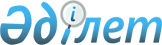 О внесении дополнений и изменений в постановление акимата города Экибастуза
от 6 февраля 2009 года N 68/2 "О социальной помощи отдельным категориям 
граждан города Экибастуза на 2009 год"
					
			Утративший силу
			
			
		
					Постановление акимата города Экибастуза Павлодарской области от 2 июня 2009 года N 316/6. Зарегистрировано Управлением юстиции города Экибастуза Павлодарской области 10 июня 2009 года N 12-3-232. Утратило силу в связи с истечением срока действия (письмо акимата города Экибастуза Павлодарской области от 7 мая 2010 года N 3-05/74)      Сноска. Утратило силу в связи с истечением срока действия (письмо акимата города Экибастуза Павлодарской области от 07.05.2010 N 3-05/74).

      В соответствии с подпунктом 14 пункта 1 статьи 31 Закона Республики Казахстан "О местном государственном управлении и самоуправлении в Республике Казахстан", решением Экибастузского городского маслихата (очередная XVI сессия, IV созыв) от 25 апреля 2009 года N 166/16 "О внесении изменений и дополнений в решение Экибастузского городского маслихата (очередная XI сессия, IV созыв) от 25 декабря 2008 года N 129/11 "О бюджете города Экибастуза на 2009 год", в целях оказания социальной помощи отдельным категориям граждан, акимат города Экибастуза ПОСТАНОВЛЯЕТ:



      1. Внести в постановление акимата города Экибастуза от 6 февраля 2009 года N 68/2 "О социальной помощи отдельным категориям граждан города Экибастуза на 2009 год" (зарегистрировано в Реестре государственной регистрации нормативных правовых актов под N 12-3-217, опубликовано в газетах "Отарқа" и "Вести Екибастуза" от 12 февраля 2009 года N 7) (далее – Постановление), следующие дополнения и изменения:



      1) пункт 2 Постановления дополнить подпунктами 32, 33, 34, 35, 36 следующего содержания:

      "32) граждане, получающие пенсионные выплаты по возрасту в не полном объеме, но не более минимального размера пенсии;

      33) граждане, получающие государственное базовое социальное пособие по возрасту;

      34) беременные женщины;

      35) дети, оставшиеся без попечения родителей;

      36) получатели государственной адресной социальной помощи".



      2) в подпункте 9 пункта 3 Постановления слова и цифры "указанной в подпункте 17 – для выплаты ежеквартальной материальной помощи для возмещения жилищно-коммунальных услуг" заменить словами и цифрами "указанной в подпунктах 17, 32, 33 – для выплаты ежеквартальной материальной помощи для возмещения жилищно-коммунальных услуг и в связи с повышением цен на продукты питания";

      3) подпункт 13 пункта 3 Постановления дополнить абзацем следующего содержания:

      "для оплаты обучения в высшем учебном заведении и колледжах города Экибастуза за 2009-2010 учебный год студентам, попавшим в экстремальные ситуации из малообеспеченных семей, детей сирот и оставшихся без попечения родителей - заявление студента с указанием номера лицевого счета в почтовом отделении акционерного общества "Казпочта" или банках второго уровня, копии книги регистрации граждан, копии удостоверения личности и регистрационного номера налогоплательщика, договор на оказание образовательных услуг, подписанный руководителем высшего учебного заведения и/или колледжа города Экибастуза и студентом;

      4) подпункт 17 пункта 3 Постановления дополнить абзацем следующего содержания:

      "для оплаты расходов за проезд в казенное государственное коммунальное предприятие "Павлодарский областной онкологический диспансер" и обратно к месту постоянного проживания - заявление с указанием номера лицевого счета в почтовом отделении акционерного общества "Казпочта" или банках второго уровня, регистрационного номера налогоплательщика, копии книги регистрации граждан, копии удостоверения личности и выписки с консультативного приема врача-онколога, использованные проездные билеты на автомобильный или железнодорожный транспорт до пункта назначения и обратно к месту постоянного проживания. При повторном обращении в течение года – заявление, копия выписки с консультативного приема врача-онколога, использованные проездные билеты на автомобильный или железнодорожный транспорт до пункта назначения и обратно к месту постоянного проживания";

      5) пункт 3 Постановления дополнить подпунктами 22, 23, 24 следующего содержания:

      "22) для категории, указанной в подпункте 34 – для единовременной материальной помощи беременным женщинам из малообеспеченных семей, из многодетных семей на 4-го и более ребенка, женщинам, проживающим в сельской местности, с первой беременностью при условии постановки на учет до 12 недель - список с указанием фамилии, имени, отчества, даты рождения, домашнего адреса, регистрационного номера налогоплательщика, номера лицевого счета в почтовом отделении акционерного общества "Казпочта" или банках второго уровня, статуса, предоставляемый отделом координации лечебно -профилактической работы города Экибастуза управления здравоохранения Павлодарской области (по согласованию);

      23) для категорий, указанных в подпункте 35 – для выплаты ежеквартальной материальной помощи в связи с повышением цен на продукты питания – список с указанием фамилии, имени, отчества ребенка и опекуна, даты рождения, домашнего адреса, номера лицевого счета в почтовом отделении акционерного общества "Казпочта" или банках второго уровня, предоставленный государственным учреждением "Отдел образования акимата города Экибастуза";

      24) для категорий, указанных в подпункте 36 – для выплаты ежеквартальной материальной помощи в связи с повышением цен на продукты питания – список с указанием фамилии, имени, отчества, даты рождения, номера лицевого счета в почтовом отделении акционерного общества "Казпочта" или банках второго уровня, предоставленный сектором социальной помощи Отдела;



      6) в подпункте 9 пункта 4 Постановления слова и цифры "в подпункте 17 – ежеквартальная материальная помощь в размере 2 МРП" заменить словами и цифрами "в подпунктах 17, 32, 33 - для выплаты ежеквартальной материальной помощи для возмещения жилищно-коммунальных услуг в размере 2 МРП, в связи с повышением цен на продукты питания в размере 2 МРП";

      7) в подпункте 10 пункта 4 Постановления слова и цифры "в размере 3500 тенге" заменить словами и цифрами "в размере 5000 тенге";

      8) в подпункте 13 пункта 4 Постановления слова и цифры "в размере 5000 тенге" заменить словами и цифрами "в размере 7000 тенге" и дополнить абзацем следующего содержания:

      "для студентов высшего учебного заведения и колледжей города Экибастуза, попавших в экстремальные ситуации – единовременная материальная помощь для оплаты обучения за 2009-2010 учебный год в размере фактической стоимости обучения";

      9) подпункт 17 пункта 4 Постановления дополнить абзацем следующего содержания: "оплата расходов за проезд в казенное государственное коммунальное предприятие "Павлодарский областной онкологический диспансер" и обратно к месту постоянного проживания в размере фактической стоимости проезда";

      10) пункт 4 Постановления дополнить подпунктами 25, 26 следующего содержания:

      "25) для категории, указанной в подпункте 34 – единовременная материальная помощь в размере 5000 тенге;

      26) для категорий, указанных в подпунктах 35, 36 – ежеквартальная материальная помощь в связи с повышением цен на продукты питания в размере 2 МРП".



      2. Настоящее постановление вводится в действие по истечении десяти календарных дней после дня его первого официального опубликования и распространяется на правоотношения, возникшие с 1 января 2009 года, за исключением подпунктов 2, 4, абзацев 2 и 3 подпункта 5, абзаца 2 подпункта 10 пункта 1 настоящего постановления, которые вводятся в действие с 1 апреля 2009 года.



      3. Финансирование социальных выплат осуществляется в рамках городского бюджета на 2009 год.



      4. Контроль за исполнением настоящего постановления возложить на заместителя акима города Экибастуза Курманову А.А.      Аким города Экибастуза                     Н. Набиев      СОГЛАСОВАНО:      Заместитель начальника

      управления здравоохранения

      Павлодарской оласти

      28 мая 2009 года                           М. Сулейменов
					© 2012. РГП на ПХВ «Институт законодательства и правовой информации Республики Казахстан» Министерства юстиции Республики Казахстан
				